Тема образовательной деятельности	«Радость послушания»Тема месяца	«Радость послушания»Возрастная группа	Старшая группаОсваиваемая категория	«Вера»Ключевые понятия по темеДоверие к опыту взрослых, уважение, послушание, любовь к ближнему.  Интеграция образовательных областей:	Речевое развитие, познавательное развитие, художественно-эстетическоеЦельФормирование мотивации к послушанию как духовно-нравственному вектору развития личности в процессе освоение детьми духовно-нравственной категории «ВЕРА»:                                                                                                                                       Задачи                                                                                                          1.Продолжать наполнять социокультурную категорию «Надежда» (доверие к опыту взрослых, уважение, послушание, душевный покой). 2.Развитие у детей мотивации к послушанию взрослым.3. Развивать у детей адекватную самооценку.4.Воспитывать положительные черты характера.5. Улучшить реальные взаимоотношения детей, используя общепринятые нормы и правила поведения.Активная форма образовательной деятельностиРабота в пареМатериалы и оборудованиеКнига № 2 «Радость послушания», презентация к занятию, музыкальное аудио сопровождение, листы с заданиями, карандаши, «Волшебный цветочек»;Предварительная работа	- знакомство детей с русскими народными сказками «Гуси-лебеди», «Аленький цветочек»»,- Беседа с детьми о послушании родительскому слову на примере фрагмента из сказки «Царевна лягушка», знакомство с пословицами.- Чтение и обсуждение пословиц: «Покорному дитяти все кстати», «Гни дерево, пока гнется, учи дитятко, пока слушается», «Кого уважают, того и слушают».- семейное чтение книги № 2 «Радость послушания»- оформление страницы альбома «Радость послушания» Ход ОД:Подготовительный этап (присоединение)Играет тихая музыка, дети проходят в группу.Воспитатель: Ребята, проходите поближе……, посмотрите, сегодня на нашем занятии присутствует много гостей. Давайте всех их поприветствуем и пожелаем всем добра.                 (Дети говорят хором).Доброе утро светлому солнцу!Доброе утро свету в оконце!Доброе утро нашим гостям, Радости, счастья, желаем всем Вам!Воспитатель:Ребята я вчера вечером   в книге «Дружная семья» прочитала одно интересное стихотворение. И хотела бы вас с ним познакомить. А называется оно «Разговор с дедушкой»(дети стоят по кругу)«Разговор с дедушкой»-  Ты, дедушка, прожилНа свете сто лет!Скажи нам, пожалуйста,В чем тут секрет?-Тут нету секрета, -Ответил нам дед.-Я слушался взрослыхДо старости лет!                          В. ОрловВоспитатель: Ребята, как вы думаете, о каком секрете поведал дедушка?Дети: (Слушался взрослых.)Воспитатель:А может быть, вы уже догадались, о чём наш сегодняшний разговор?Дети: (О послушании).Воспитатель:Правильно ребята сегодня мы с вами погорим о послушании.- Радостью наполняются сердца родителей, когда маленькая дочка или сын с готовностью откликаются на высказанную просьбу, прислушиваются к их доброму совету. И наоборот, сильно огорчаются родители, когда их дети поступают по своей воле, не обращают внимания на советы родителей и воспитателей.  Ведь родители и воспитатели любят вас, они хотят предостеречь детей от всяких неприятностей, желают детям добра и счастья.Воспитатель: Ребята, я знаю, что вы любите сказки, мы с вами читали много разных сказок. ………………………………..Воспитатель:  Я сейчас буду загадывать вам загадки, а вы должны их отгадать. (загадывает загадки)У Алёнушки-сестрицы
Унесли братишку птицы.
Высоко они летят.
Далеко они глядят.                   Дети: (Гуси-лебеди)Слайд №1 Воспитатель:Да, действительно, это сказка «Гуси-лебеди», обратите внимание на экран.Воспитатель: В чем девочка ослушалась родителей в сказке «Гуси- лебеди»? Дети: (Оставила братца одного и убежала гулять). Воспитатель:Кто помог девочке?Дети: (Ответы детей)Воспитатель:Почему сначала не помогли девочке и печка в поле, и яблонька, и молочная речка – кисельные берега?Дети: (Девочка не послушалась их)Воспитатель: Что помогло девочке спасти братца? Дети: (Проявила послушание: попила киселька с молочком, съела ржаной пирожок и лесное яблочко).Воспитатель: Как вы думаете, рассказала ли девочка родителям о том, что она ослушалась наказа родителей? Слайд №2  (Показать 6 страницу книги «Радость послушания», где девочка припала на колени к родителям и поведала о том, что произошло в их отсутствие).Воспитатель:    А вот ещё одна загадка:                                                                                                                                                                                           Долго за морем он был,
Наконец домой приплыл.
Дочерям привёз подарки.
Старшеньким – каменьев ярких.
Младшей, спрятав в узелок, чудный…                                    Дети: («Аленький цветочек».)Воспитатель: Давайте посмотрим небольшой отрывок из этой сказки.Слайд №3 Слайд №4 (пустой) Воспитатель:- Как младшая дочь спасла своего отца? Дети: (Она согласилась идти жить в замке чудовища). Воспитатель:Почему зверь лесной, чудо морское тепло принял младшую дочь? Дети: (Настенька сумела оценить необыкновенную щедрость и доброту чудища, и он надеялся, что Настенька полюбит его и с него снимется чары злой волшебницы). Воспитатель:Как в этой сказке проявилась радость послушания?Дети: (Девочка послушалась отца и этим спасла его; также послушалась чудовища вернулась обратно во дворец тем самым спасла его от чар злой волшебницы).Воспитатель:Объясните, почему вы так думаете.Воспитатель: А сейчас я предлагаю вам пройти на стульчики.«Всем известно, только в сказкахЕсть чудесная страна.Там волшебной чудо-краской разрисованы дома.Растет цветочек аленький. Шумит дремучий лес.Откроет детям маленьким он тысячу чудес.Воспитатель: Вот мы с вами сегодня ребята много говорили о послушании.А, сейчас я предлагаю вам рассказать о том, как вы слушаетесь взрослых: маму, папу, бабушку, дедушку, воспитателей. Посмотрите у меня в руках волшебный цветочек, мы будем передавать его по кругу и рассказывать о послушании, начну я.(Дети по кругу передают цветок и рассказывают)Воспитатель: Молодцы ребята. - А что вы чувствуете, когда слушаетесь взрослых?Дети: (радость, удовольствие…)Воспитатель: Почему нам так важно прислушиваться к советам?Дети: (ответы)Воспитатель:  Молодцы ребята вы правильно рассказали, как надо быть послушным и прислушиваться к добрым советам взрослых.- Потому-что жизненный опыт у взрослых большой, богатый, мы должны доверять им, взрослые умеют отличать добро и зло, учат не делать ошибки на жизненном пути.)Слайд №5 Физкультминутка. «Золотые ворота»Золотые воротаПроходите господаПервый мать пройдётВсех детей проведётПервый раз прощается Второй раз запрещаетсяА на третий разНе пропустим васСлайд №6 (пустой)Воспитатель: Вы, готовы, дальше продолжить работать в паре? (ответы детей)Тогда найдите себе пару и проходите к столам и садитесь. Основной этап: Работа в паре «Радость послушание»ИндивидуальнаяВоспитатель: Ребята у вас на столах лежат листы с иллюстрациями. Внимательно их рассмотрите и отметьте знаком + те, на которых изображены послушные дети. На работу вам дается 2 минуты для этого у нас есть песочные часы, итак засекаем время.Воспитатель: Ну что ребята время закончилось, отложите свои работы на край стола. Работа в пареВоспитатель:            А сейчас ребята, пожалуйста, сядьте друг к другу поближе, ещё раз внимательно рассмотрите эти иллюстрации. Выберите те, на которых изображены послушные дети. Посоветуйтесь друг с другом, почему вы выбираете именно эти иллюстрации. Придите к совместному решению. И отметьте знаком «+» те иллюстрации, которые вы выбрали вместе.Время работы – 3 минуты.	(Воспитатель наблюдает за действиями детей, поощряет тех, кто общается в спокойной, доброжелательной форме. За минуту до окончания данного времени предупреждает детей о своевременном завершении диалога).Воспитатель:А теперь договоритесь, кто из вас от каждой пары будет представлять совместное решение.Ответ начинайте со слов: «Мы решили…» Воспитатель: Предлагаю детям, кто согласен с данным решением, поднять руку.Воспитатель:Поднимите руку кто выполнил эту работу по - другому?Слайд №7 Экспертная оценка.А сейчас посмотрите, пожалуйста, внимательно, как правильно нужно было выполнить это задание). Слайд №8 Заключительный этап. Рефлексия.(Предложить детям встать в круг)Воспитатель: Ребята, скажите мне, пожалуйста, «Какими жизненными правилами вы хотели бы следовать?»Дети: (быть честными, слушаться старших, помогать, дружить).Воспитатель: Все сегодня хорошо поработали, и я уверена ребята, что вы будете расти послушными детьми, радовать старших, заботиться о младших, добросовестно выполнять порученное вам дело. А если мы с вами будем выполнять все правила жизни, то жизнь наша будет радостной и счастливой! - А дома, я предлагаю вам вместе с родителями составить правила жизни и записать на странице альбома «Радость послушания».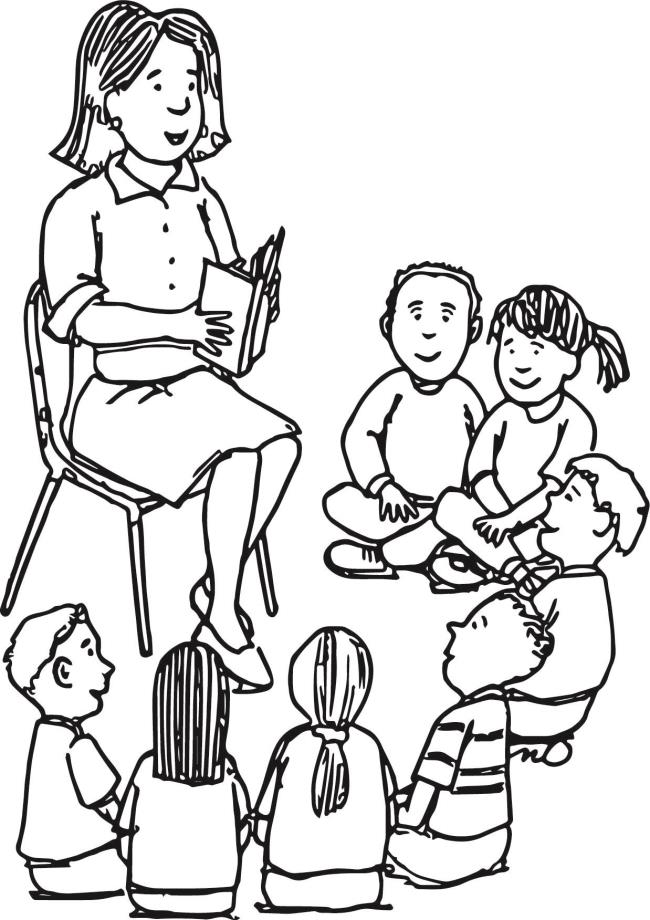 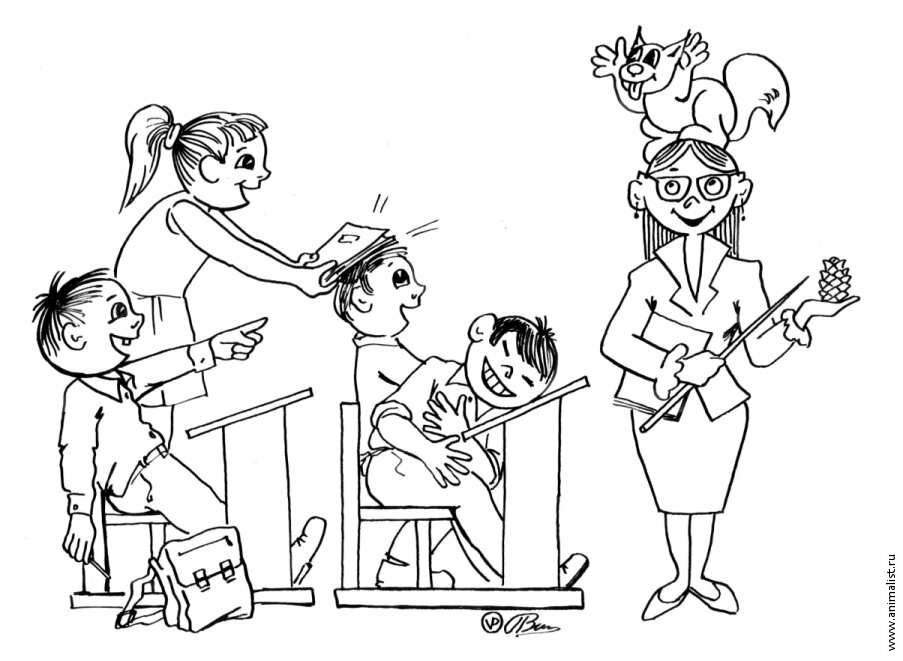 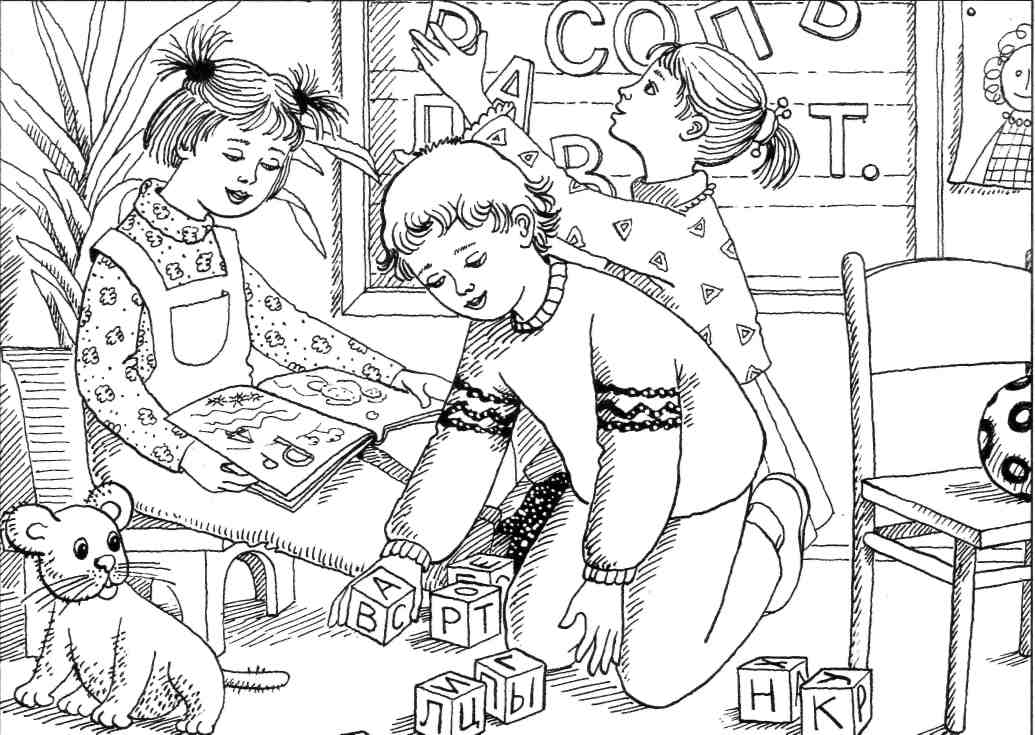 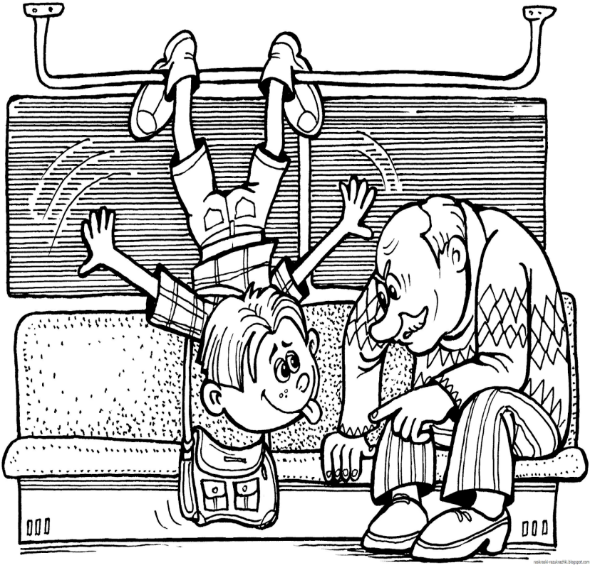 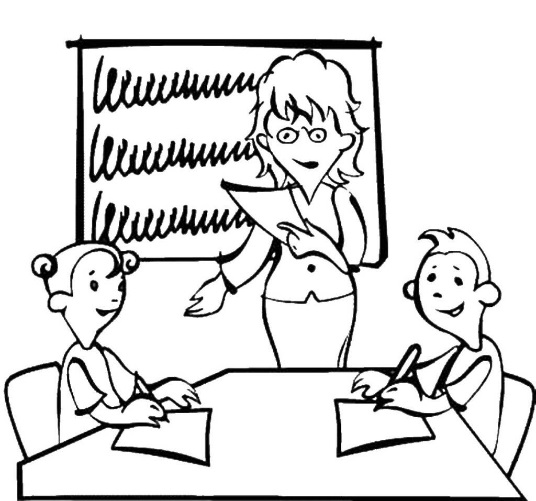 